        Образец № 3ПРЕДЛАГАНА ЦЕНАСключване на застраховки за нуждите на Община гр. Русе и бюджетните й звенаПозиция .………………………………………………………………… От: ................................................................................................................................................(наименование на участника )с адрес: ........................................................................................................................................ …….тел.: ..................................., факс: ........................................, e-mail: ....................................................., ЕИК: .........................................................................................................................................................,Регистрация по ЗДДС: ............................................................................................................................Разплащателна сметка:				  IBAN сметка. ....................................................................................................................................... 	BIC код на банката .................................................................................................................................. 	Банка: ........................................................................................................................................................	Адрес на банката:..................................................................................................................................... 	УВАЖАЕМИ ЧЛЕНОВЕ НА КОМИСИЯТА,	С настоящото Ви представяме нашата  ценова оферта за участие в обявената обществена поръчка с предмет: Сключване на застраховки за нуждите на Община гр. Русе и бюджетните й звенаПозиция .…………………………………………………………	Поемаме ангажимент да изпълним предмета на поръчката в съответствие с изискванията  на Възложителя. Поемаме ангажимент да изпълняваме обекта на поръчката за срока на договора. 	При така предложените от нас условия, в нашата ценова оферта сме включили всички необходими разходи съобразно избраната методология.	Приемаме, че  ВЪЗЛОЖИТЕЛЯТ ще заплаща възнаграждение на ИЗПЪЛНИТЕЛЯ при условия, предвидени в документацията за обществената поръчка и при условията на проекта на договор.Приложима валута и зачитане при несъответствие: цените са в български лева. При несъответствие между цифровото и изписаното с думи възнаграждение ще се взема предвид изписаното с думи. Ако е допусната аритметична грешка при пресмятането/изчисленията на участника, комисията извършва повторни изчисления и определя аритметично вярната сума.  Начин на плащане: по банков път, с платежно нареждане в български лева.1. Предлаганото от нас  възнаграждение  е както следва: (Участниците посочват предлаганото възнаграждение в зависимост от позицията/ите, за която/ито участват. Когато участват за повече от една позиция за всяка обособена позиция се представя ценова оферта в отделен плик № 3 „Предлагана цена”, като върху плика се обозначава за коя обособена позиция се участва).Участниците попълват само информацията, която касае позицията, за която участват.За позиция 1: Обща стойност на застрахователната премия за застраховка „Каско” на МПС „Гражданска отговорност” и Злополука на местата в МПС на автомобилистите……..…………. (………………………………………………….…….) лева без ДЗП……..…………. (………………………………………………….…….) лева с ДЗПОбща стойност на застрахователната премия за Застраховка Сгради и „Други щети на имущество"……..…………. (………………………………………………….…….) лева без ДЗП……..…………. (………………………………………………….…….) лева с ДЗПОбща стойност на застрахователната премия за застраховка  „Злополука"……..…………. (………………………………………………….…….) лева без ДЗП……..…………. (………………………………………………….…….) лева с ДЗПБрутни технически резерви към 31.12.2014 г……Приложение:  ОБРАЗЕЦ ПРИЛОЖЕНИЕ №1, ПРИЛОЖЕНИЕ №2, ПРИЛОЖЕНИЕ №3, ПРИЛОЖЕНИЕ №4,1.2 За позиция 2: За застраховка „Живот” за рисковете-трайна нетрудоспособност при заболяване и смърт от всякакво естество: •	Обща стойност на застрахователната премия за застраховка  „Живот"……..…………. (………………………………………………….…….) лева без ДЗП……..…………. (………………………………………………….…….) лева с ДЗП•	Брутни технически резерви към 31.12.2014 г……..Приложение:  ОБРАЗЕЦ  ПРИЛОЖЕНИЕ №5Дата……………….                                           Подпис и печат:…………………………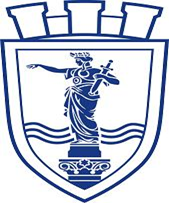 ОБЩИНА РУСЕгр. Русе, пл. Свобода 6, Телефон: 00359 82 826 100, факс: 00359 82 834 413, www.ruse-bg.eu, mayor@ruse-bg.eu  